UNIVERSITETET 
I OSLO Institutt for litteratur, områdestudier og europeiske språk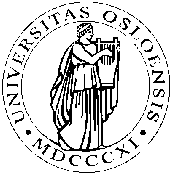 HJEMMEEKSAMEN2016/VÅR1 sideBokmålLIT1302 – Vestens litteratur fra 1700 til 1900Varighet: 3 dager								23. – 26. mai 2016Besvarelsen leveres i emnets fellesrom i Fronter innen kl. 14.00 på innleveringsdagen.Besvarelsen skal være ca. 5 sider (à 2300 tegn uten mellomrom). Bruk Times New Roman, 12. pkt, halvannen linjeavstand. Besvarelsen skal inneholde: 1) kandidatnummer (fire siffer, hentes fra StudentWeb) 2) emnekode og emnenavn 3) semester og år 4) nummer på oppgaven du har valgt. Alle sider skal nummereres.Husk at besvarelsen skal være anonym, kandidatens navn skal ikke brukes, kun kandidatnummer.Besvarelsen skal inneholde kildehenvisninger. Dersom du leverer en besvarelser med mangelfulle eller misvisende kildehenvisninger kan du bli mistenkt for fusk. Mer om kilder og fusk her: http://www.hf.uio.no/studier/ressurser/kilder/Lykke til!_____________________________________________________________________________Velg én av følgende to oppgaver:Gi en analyse av Johannes Ewald, ”Til Sielen. En Ode”. Plasser diktet kort i en litteraturhistorisk sammenheng.Gi en analyse av Charles Baudelaire, ”Any where out of the world”. Plasser teksten kort i en litteraturhistorisk sammenheng._____________________________________________________________________________Hvis du ønsker begrunnelse: Ta kontakt med sensor innen 1 uke etter at sensuren er kunngjort i StudentWeb. Oppgi navn og kandidatnummer. Sensor bestemmer om begrunnelsen gis skriftlig eller muntlig.